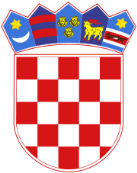   REPUBLIKA HRVATSKAOPĆINSKI SUD U GOSPIĆUURED PREDSJEDNIKA SUDABroj: 7 Su-536/2022Gospić, 29. studenog 2022.OBAVIJEST UZ OGLASNamještenik: radon mjesto III.vrste - nadstojnik zgrade – 1 izvršitelj/ica Opis poslova: - skrbi o održavanju kućnog reda, o ispravnosti električnih vodovodnih i drugih instalacija te uredske opreme i inventara, održavanju čistoće prostorija u zgradi koje koristi ovaj sud, održavanju okoliša neposredno uz zgradu, te vrši druge poslove po nalogu predsjednika suda. Podaci o plaći: Podaci o plaći radnog mjesta propisani su u Uredbi o nazivima radnih mjesta i koeficijentima složenosti poslova u državnoj službi (Narodne novine broj 37/01, 38/01-ispr., 71/01, 89/01, 112/01, 7/02-ispr., 17/03, 197/03, 21/04, 25/04-ispr., 66/05, 131/05, 11/07, 47/07, 109/07, 58/08, 32/09, 140/09, 21/10, 38/10, 77/10, 113/10, 22/11, 142/11, 31/12, 49/12, 60/12, 78/12, 82/12, 100/12, 124/12, 140/12, 16/13, 25/13, 52/13, 96/13, 126/13, 2/14, 94/14, 140/14, 151/14, 76/15, 100/15, 71/18 i 73/19, 63/21, 13/22) koja je objavljena na www.nn.hr.Način testiranja kandidata:Kandidati će se testirati na način da će se obaviti razgovor (intervju) kandidata sKomisijom za provedbu oglasa.Rezultati intervjua vrednuju se bodovima od 0 do 10.Smatra se da je kandidat zadovoljio ako je dobio najmanje 5 bodova na intervjuu.Nakon provedenog intervjua Komisija utvrđuje rang-listu kandidata prema ukupnombroju bodova ostvarenih na intervjuu.Vrijeme i mjesto održavanja biti će objavljeno naknadno na web stranici Općinskogsuda u Gospiću, najranije 5 dana prije dana održavanja razgovora (intervjua).								OPĆINSKI SUD U GOSPIĆU